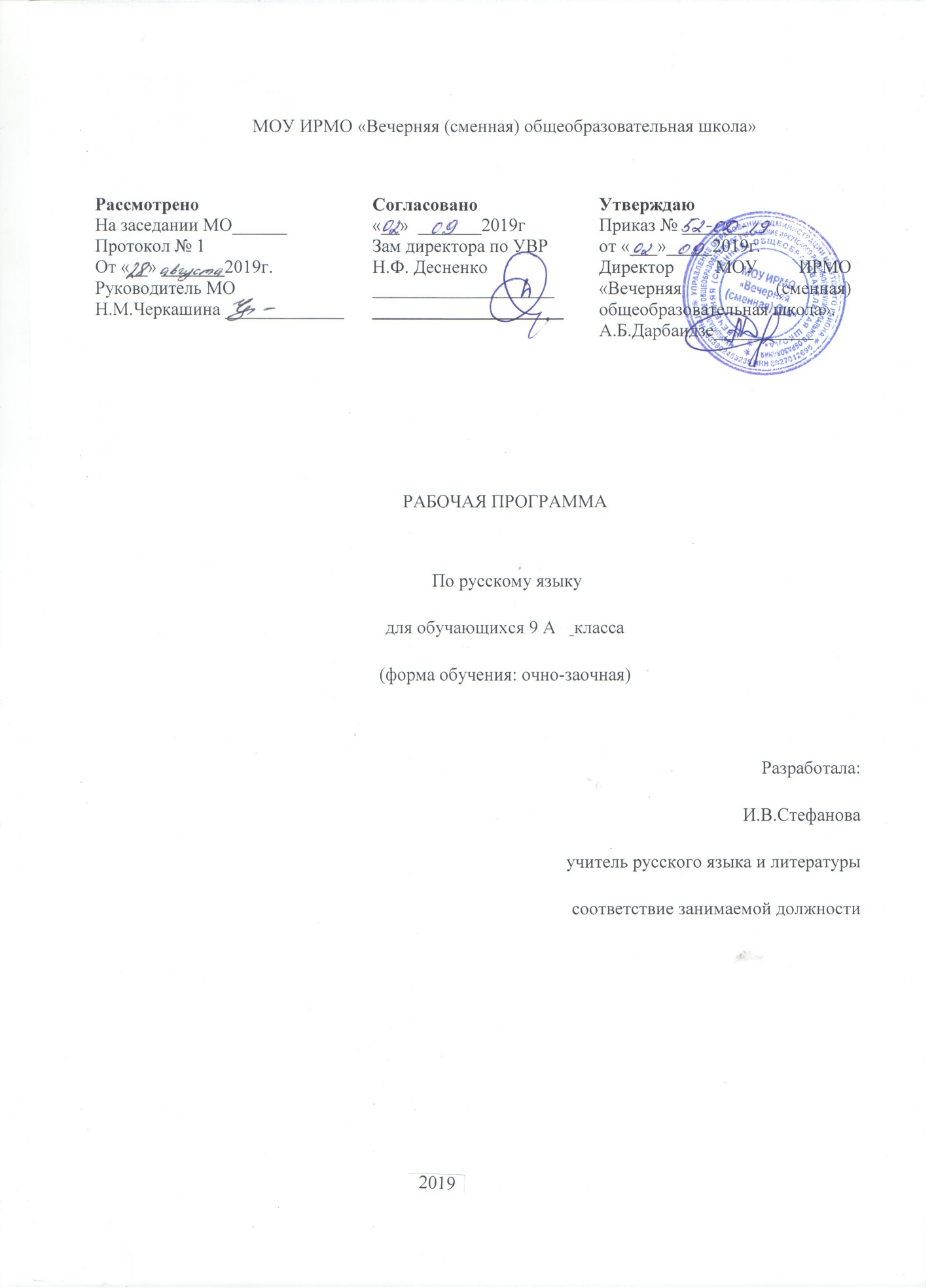 Пояснительная запискаДанная рабочая программа разработана на основе документов:Приказ Министерства образования и науки РФ от 05.03.2004 № 1089 «Об утверждении федерального компонента государственных общеобразовательных стандартов основного общего и среднего образования» (в ред. Приказов Миобрнауки России от 03.06.2008 года №164, от 31.08.2009 № 320, от 19.10.2009 № 427, от 10.11.2011 № 2643, от 24.01.2012 № 30, от 03.01.2012 № 69).Приказ Министерства образования и науки РФ от 31.03.2014 № 253 «Об утверждении федерального перечня учебников, рекомендуемых к использованию при реализации имеющих государственную аккредитацию образовательных программ основного общего, среднего общего образования» (изм. и доп. 08.06.2015, 28.12.2015)«Положение о разработке и утверждении рабочих программ учебных предметов и курсов» МОУ ИРМО «Вечерняя (сменная) ОШ» Программы по русскому языку к учебнику для 9 класса общеобразовательной школы авторов Т.А. Ладыженской, М.Т. Баранова, Н.М. Шанский (М.: Просвещение 2016г).Место предметаНа изучение предмета отводится 3 часа в неделю, итого 99 часов за учебный год.Данная рабочая программа отражает базовый уровень подготовки школьников по разделам программы. Она конкретизирует содержание тем образовательного стандарта и дает примерное распределение учебных часов по разделам курса.Программа выполняет две основные функции.Информационно-методическая функция позволяет всем участникам процесса получит представление о целях, содержании, общей стратегии обучения, воспитания и развития учащихся средствами данного учебного предмета.Организационно-планирующая функция предусматривает выделение этапов обучения, структурирование учебного материала, определение его количественных и качественных характеристик на каждом этапе.Цели обученияВоспитание гражданственности и патриотизма, любви к русскому языку; сознательного отношения к языку как к духовной ценности, средству общения и получения знаний;Развитие речевой и мыслительной деятельности; коммуникативных умений и навыков; готовность и способности к речевому взаимодействию; потребности в речевом самосовершенствовании;Основное знание о русском языке, его устройстве и функционировании в различных сферах и ситуациях общения; стилистический ресурсах, основных нормах русского литературного языка и речевого этикета; обогащение словарного запаса и расширения круга используемых грамматических средств;Формирование умений опознавать, анализировать, классифицировать языковые факты, оценивать их с точки зрения нормативности и соответствия сфере и ситуации общения; осуществлять информационный поиск, извлекать и преобразовывать необходимую информацию;Применение полученных знаний и умений в речевой практике.Достижение вышеуказанных целей осуществляется в процессе формирования коммуникативной, языковой и лингвистической (языковедческой), культуроведческой компетенций.Требования к уровню подготовки выпускниковУчащиеся должны знать:роль русского языка как национального языка русского народа;языковедческие понятия, разделы языкознания;основные единицы языка, их признаки;смысл понятий: речь, устная и письменная, монолог и диалог, сфера и ситуация     речевого общения;признаки текста: способы и средства связи предложений и смысловых частей текста;стили речи, их признаки и жанры;функционально-смысловые типы речи, их признаки;основные признаки русского литературного языка, изученные в 5-8 классах;Учащиеся должны уметь:различать разговорную речь, научный, публицистический, официально-деловой стили, язык художественной литературы;определять тему, основную мысль текста, функционально смысловой тип речи; анализировать структуру и смысловой и языковые особенности текста;опознавать языковые единицы, проводить различные виды их анализа; аудирование и чтениеадекватно воспринимать информацию устного и письменного сообщения;владеть разными видами чтения (изучающее, ознакомительное, просмотровое)извлекать информацию из различных источников; пользоваться лингвистическими словарями, справочной литературой;говорение и письмовоспроизводить текст с заданной степенью свернутости;создавать тексты различных стилей и жанров;владеть различными видами монолога и диалога;свободно и правильно излагать свои мысли в устной и письменной форме, соблюдать нормы построения текста;соблюдать в практике речевого общения основные нормы русского литературного языка; соблюдать в практике письма основные правила орфографии и пунктуации;соблюдать нормы русского речевого этикета;осуществлять речевой самоконтроль;Тематическое планирование курса русский язык для 9 классаИтого: 99 часов.Календарно-тематическое планирование по русскому языкуКлассы: 9А, Учитель: Стефанова И.В.Количество часов: всего 99, 3 часа в неделюПлановых контрольных работ – 6Практических работ – 6 Учебник: «Русский язык». Авторы: М.Т. Баранов, Т.А. Ладыженская, Л.А. Тростенцова и др. Изд-во: «Просвещение». 2016Планирование составлено на основе Федерального компонента государственного стандарта общего образования и Программы по русскому языку для 9 класса (М.Т. Баранова, Т.А. Ладыженская и др. – М.: Просвещение. 2016)Итого: 99 часов.Учебно-методическое обеспечение образовательного процессаДидактические материалы по русскому языку: 9 класс(Сост. Ю.С. Пичугов. – М.: Просвещение.2015)Тростенцова Л.А., Запорожец А.И. Русский язык. 9 класс. – М.: Просвещение. 2016.Жердева Л.А. Русский язык в средней школе: синтаксис и пунктуация. – 4 изд. Л.А. Жердева. – Новосибирск – М.: Владос 2016Шапиро Н.А. Русский язык. Учимся понимать и строить текст. Тетрадь-практикум. 9 класс. – М.: Просвещение.2016Оценочные материалы:Богданова г.А. Тестовые задания по русскому языку: 9 классКлевцова Л.Ю., Шубукина Л.В. Русский язык. Тематические тесты. 9 класс. – М.: Просвещение. 2016Кусмарская И.В. Русский язык. Тесты и задания по культуре речи (И.В. Кусмарская, А.К. Руденко. – М.: Аквариум ЛТД.2016)№Тема урокаКол-во часовПримечаниеIIIIII1.ВведениеМеждународное значение русского языка 1.Понятие о литературном языке. Нормы русского литературного языка.1.Роль русского языка как национального языка русского народа. Основные признаки стилей, признаки текста, типов речи. Основные единицы языка.2 часа2 часа4 часаIV1.Повторение изученного в 5-8 классах12 часовVVI1.Сложные предложения. Понятие о сложном предложении. Основные виды сложных предложений.2.Сложносочиненные предложения.3.Сложноподчиненные предложения4.Бессоюзное сложное предложение5.Сложные предложения с различными видами связи.6.Общие сведения о языке и речи.7.Прямая и косвенная речьПовторение и систематизация изученного в 5-9х классах.2 часа18 часов23 часа13 часов4 часа5 часов6 часов8 часов№П.пТема урокаКоличество часовДатаКорректировка датыПримечание1 Введение 12Международное значение русского языка.13Понятие о литературном языке14Нормы русского литературного языка156Роль русского языка как национального языка русского народа .Основные признаки стилей, признаки текста, типов речи. Основ  ые единицы языка.117Устная и письменная речь. Монолог и диалог.18Вводный контроль.  Проверочный диктант.Повторение пройденного в 5-8 классах                                              19Р.р Стили речи.110Р.р Стили речи.111Простое предложение и его грамматическая основа.112Простое предложение и его грамматическая основа..113Предложения с обособленными членами предложения.114Предложения с обособленными членами предложения.115Предложения с обращениями116Предложения с вводными словами и вставными конструкциями.117Предложения с вводными словами и вставными конструкциями118Р.р. Изложение с продолжением.119Р.р. Изложение с продолжением.120Итоговая  контрольная  работа   по теме «Повторение пройденного в 5-8 классах.121СЛОЖНОЕ ПРЕДЛОЖЕНИЕ. Понятие о сложном предложении.122Основные виды сложных предложений.123Сложносочиненное предложение и его особенности.124Строение ССП. Смысловые отношения.125Строение ССП. Смысловые отношения.126ССП с соединительными, разделительными и противительными союзами.127ССП. Знаки препинания в нем.128ССП. Знаки препинания в нем.129Разделительные знаки препинания между частями ССП с общим второстепенным членом.130Разделительные знаки препинания между частями ССП с общим второстепенным членом.131Синтаксический и пунктуационный разборы ССП.132Синтаксический и пунктуационный разборы ССП.133Контрольный диктант  по теме «Сложносочиненное предложение и знаки препинания в нем»134Анализ и работа над ошибками контрольного диктанта.135-36Р.р. Сочинение – рецензия на литературное произведение.237Подготовка к контрольному тестированию по теме «Сложносочиненное  предложение».138Подготовка к контрольному тестированию по теме «Сложносочиненное  предложение».139Понятие о сложноподчиненном предложении.140Строение СПП, средства связи его частей.141Подчинительные союзы и союзные слова в сложноподчиненном предложении.142Подчинительные союзы и союзные слова в сложноподчиненном предложении.143Роль указательных слов в СПП.144Р.р. Изложение с элементами сочинения.145Р.р. Изложение с элементами сочинения.146Виды придаточных предложений.147СПП с придаточными  определительными.148СПП с придаточными изъяснительными.145-46Р.р.  Сжатое изложение с элементами сочинения.247-48Р.р.  Сжатое изложение с элементами сочинения.249-50СПП с придаточными  обстоятельственными.251-52СПП с придаточными  обстоятельственными.253-54СПП с придаточными времени и места.255СПП с придаточными причины, условия, уступки, цели и следствия.156СПП с придаточными причины, условия, уступки, цели и следствия.157-58СПП с придаточными образа действия, меры, степени и сравнительными.259Контрольный диктант по теме «СПП с разными видами придаточных, знаки препинания при них».160Анализ и работа над ошибками контрольного диктанта.161Сочинение-рассуждение на тему  «В чем смысл жизни?»162Подробное изложение текста «Сергей Иванович  Ожегов».163-64Бессоюзное сложное предложение. Понятие о бессоюзном сложном предложении265Интонация в БСП. Запятая и точка с запятой в БСП.166БСП со значением причины, пояснения и дополнения.167-68Двоеточие в  бессоюзном сложном предложении.269БСП со значением противопоставления, времени, условия и следствия.170Тире в бессоюзном сложном предложении171-72Р.р. Сочинение по картине Н.М. Ромадина «Село Хмелевка». 273Синтаксический и пунктуационный разбор БСП.174Р.р. Изложение с элементами сочинения.175-76Р.р. Изложение с элементами сочинения.277Сложные предложения с различными видами связи.178Знаки препинания в  предложениях с различными видами связи.          17980Р.р. Подробное изложение текста.     Р.р. Подробное изложение текста                                                                               Общие  сведения  о языке и речи.1181Стили речи. Публицистическая речь.182Научный и официально –деловой стили речи.183Разговорный стиль речи. 1Прямая и косвенная речь.84Прямая и косвенная речь. Способы передачи  чужой речи.185Цитаты. Способы цитирования.18687Пунктуация при цитировании.Пунктуация при цитировании.1188-89Подготовка к  контрольному диктанту по теме «Сложное предложение. Речь».290Контрольный диктант.191Анализ контрольного диктанта и работа над  ошибками.192-97Повторение  и систематизация изученного в 5-9 классах.6 часов98Итоговое тестирование.199Анализ итоговой контрольной работы.1